TOREK, 14. 4. 2020…..DELO NA DOMUDOBRO JUTRO. ……….. POJEST  ZAJTRK….. SE RAZGIBAT ……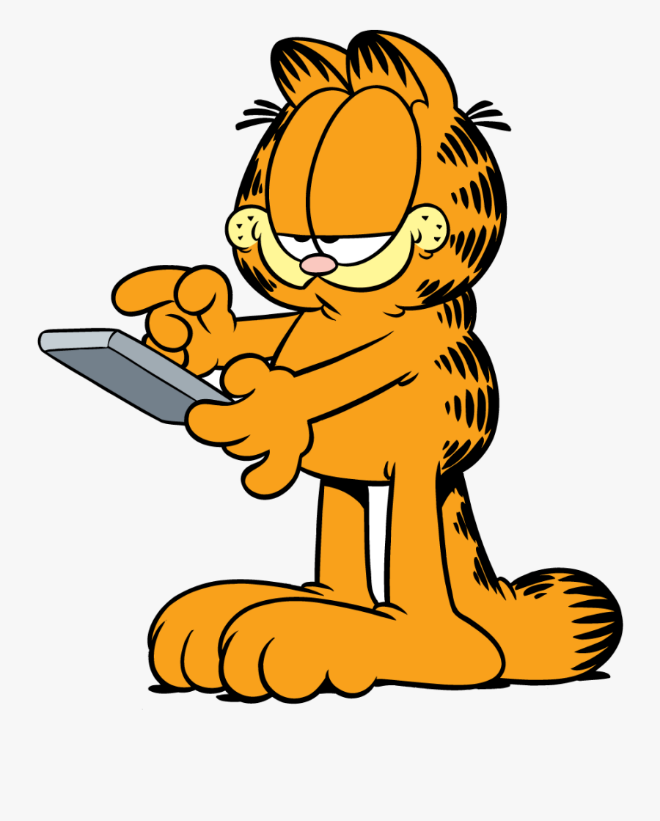 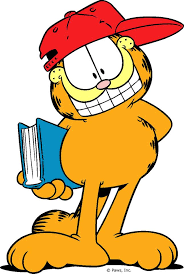 SEDAJ PA VESELO NA DELO. TORKOV  URNIK:SLJ, SLJ, ODS, MAT, DRUPripravi puščico, zvezek, potreboval/a boš tudi računalnik.           2 URI SLJSE SPOMNITE, KO NAS JE OBISKAL TA PISATELJ IN NAM JE PREDSTAVIL POT KNJIGE….  JA, TO JE ŽIGA X GOMBAČ…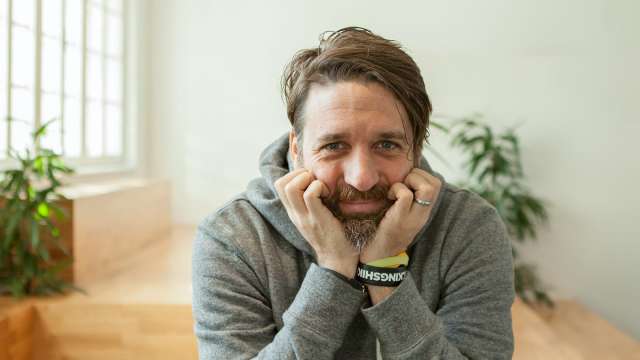 ..DANES PA BOMO SPOZNALI ENO NJEGOVO PRAVLJICOŽIGA X GOMBAČ: ADAM IN NJEGOVA TUBA…PRIPOVEDUJE JURIJ SOUČEK…PRISLUHNIMO…https://www.lahkonocnice.si/pravljice/adam-in-njegova-tuba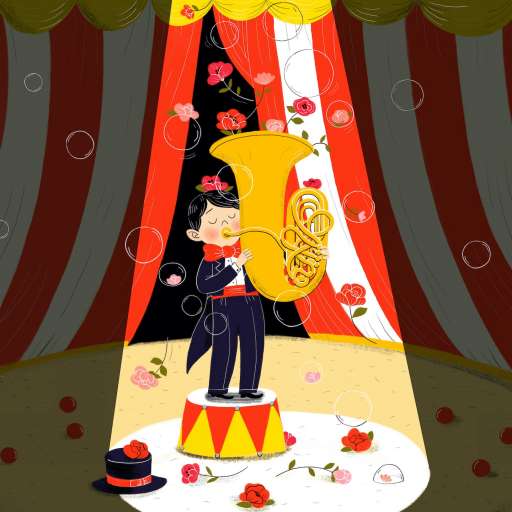 V ZVEZEK NAPIŠI NASLOV: ŽIGA X GOMBAČ: ADAM IN NJEGOVA TUBARAZMISLI, KATERE SO PRAVILNE TRDITVE IN JIH PREPIŠI V ZVEZEK.Jurij Souček je napisal pravljico.        Jurij Souček pripoveduje pravljico.V družini Prevalski so akrobatski umetniki.V družini Prevalski so avtomehaniki. Na predstavah požirajo meče, bruhajo ogenj, hodijo po vrvi, žonglirajo..Na predstavah popravljajo gospodinjske aparate, večje stroje in avtomobile.Adam se želi naučiti akrobacij.Adam se ni hotel učiti akrobacij.Staršem je bilo to zabavno.Starša sta bila v skrbeh.Vsi so ga želeli prepričati, da bi počel, kar so oni. ("ukrojiti po svoji meri")Nihče ga ni želel v nič prepričati, pustili so ga pri miru.Ko so spregledali, da so napačno ravnali s prepričevanjem, so skušali ugotoviti, kaj ga pravzaprav zanima.Ko so ugotovili, da ga ne morejo prepričati, so ga pustili pri miru.Adam je bil talent za igranje tube.Adama ni zanimalo nič.Adam jim da idejo, da gredo akrobacije in tuba odlično skupaj.Adam se skrije, ko ga vidijo igrati in noče nastopati.** DODATNO:V ZVEZEK NAPIŠI NADALJEVANJE ZGODBE.VREDNOTENJE DELA/ Koliko znam? Nekomu v družini preberi svojo zgodbo. Pove naj ti, če si upošteval sledeče kriterije:Zapis besedila je čitljiv.Povedi so sestavljene smiselno.Poskusi najti napake in jih popravi. POMNI!!   DOMAČE BRANJE in BRALNA ZNAČKA:Če imaš doma domače branje Mali povodni mož, ga preberi. Če pa te knjige nimaš, beri kako knjigo, ki jo imaš doma (vprašaj starše, če je kaj primernega za tebe) ali pa poskusi prebrati eno od knjig, ki sem jih poslala staršem po mailu (2.aprila) . Te knjige beremo tudi v naši mali knjižnici. Če boš prebral še kakšno knjigo, mi lahko vsebino poveš po telefonu, vibru ali v spletni učilnici, ko bomo skupaj….Ena se bo štela za domače branje, druge za bralno značko.PRIPRAVI PUŠČICO, ZVEZEK ZA PROMET                                                                                                          3. ODSKOLOOB SLIKI PONOVI SESTAVNE DELE KOLESA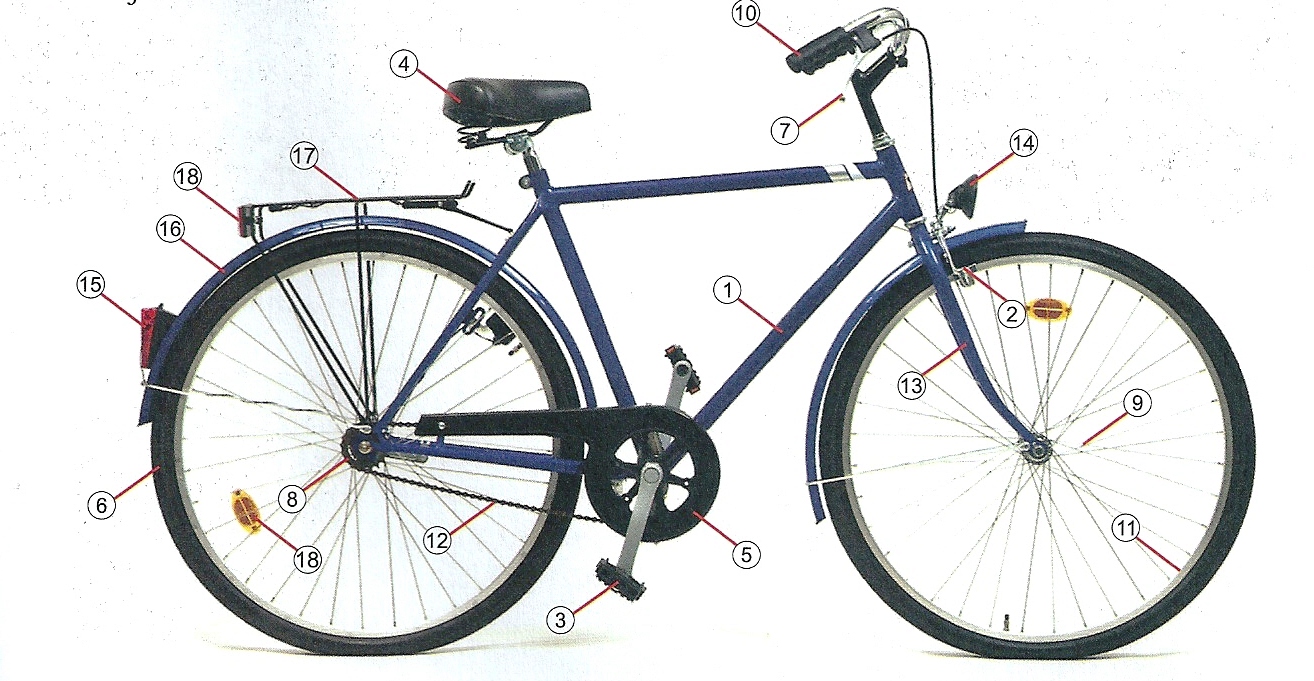 TEHNIČNO BREZHIBNO KOLO Kolo s katerim se podamo v promet mora biti TEHNIČNO BREZHIBNO. To pomeni, da ima vso predpisano opremo in dobro deluje (je vzdrževano: očiščeno, podmazano, vijaki so priviti in zračnice primerno napolnjene).  Obvezna oprema kolesa: ZAVORE, BELA LUČ SPREDAJ, RDEČA LUČ ZADAJ, ODSEVNIKI NA PEDALIH IN KOLESIH, ZVONEC. OPREMA KOLESA IN KOLESARJA ZA VARNO KOLESARJANJE Na cesto gremo le z brezhibnim kolesom. Na kolesu se moramo počutiti dobro in varno. Med kolesarjenjem imamo na glavi pravilno pripeto varnostno čelado ustrezne velikosti! Kolo, ki ga vozimo, mora biti ustrezne velikosti, da ga lahko obvladujemo. Višino sedeža nastavimo tako, da pri sedenju z nogami dosegamo tla. Krmilo mora biti nastavljeno tako, da imamo obe roki rahlo pokrčeni. Med vožnjo držimo krmilo z obema rokama!  Ročki zavor morata biti take velikosti, da ju lahko brez težav stisnemo in ustavimo. Kolesarska oblačila so živih barv in opremljena z odsevniki. Po potrebi nas varujejo tudi pred vetrom. Oprijete elastične hlače nas ne bodo tiščale ali se zapletle v verigo. PONOVIOBVEZNA OPREMA KOLESAZAKAJ JE UPORABA ČELADE OBVEZNA?KAKO VEŠ, DA JE KOLO PRIMERNE VELIKOSTI ZATE?                                 PAVZA…PRIPRAVI PUŠČICO, ZVEZEK ZA MAT, DELOVNI ZVEZEK                                             4.URA MATPREGLEJ REŠITVE NALOG OD PETKA: REŠITVE NALOG   DZ, STR. 18NALOGAZmnožek ocenim tako, da ga zaokrožim. Trimestno število zaokrožim na stotice. Dvomestno zaokrožim na desetice, štirimestno pa na tisočice.1. ocenim zmnožek. 2. zapišem račun. 3. podčrtam račun. 4. Od desne proti levi množim z enomestnim številom najprej enice, nato desetice, stotice…. 4. Rezultat primerjam z oceno.42 ∙ 4                            2031 ∙ 3                       120  ∙ 4      8 8                                6 093                            4 8 0DANES SLEDI ŠE UTRJEVANJE PISNEGA MNOŽENJA BREZ PREHODApisno množimo z enomestnim številom v množici števil 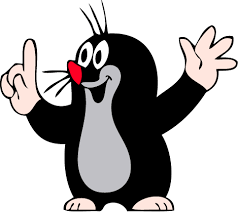 do 10 000korak : ODPRI DZ, STR. 19korak : REŠUJEVA SKUPAJ….                      pisno množenje brez prehodahttps://youtu.be/ODyUFvbWofI3.korak: DOKONČAJ NALOGE V DZ, STR. 19/2.  IN REŠI ŠE NALOGE V DZ, STR. 20/4., 5.DODATNO (neobvezno) DZ, STR. 20/ 5., 6., 7.  *DZ, STR. 20/ 8., 9.  **4.korak: KLIKNI NA POSNETEK IN PREVERI REŠITVE NALOG.https://youtu.be/kC5b_y3UxR0https://youtu.be/Qi7nPi6zcwYPAVZA…                                                  5.URA DRUUPOŠTEVAMO PRAVICE LJUDIPRIPRAVI PUŠČICO, UČBENIK ZA DRUŽBO, ZVEZEKKORAK    V ZVEZEK zapiši naslov  Ponavljamo - Upoštevamo pravice ljudi    2. KORAK    REŠI NALOGE V ZVEZEK :Naštej tri dolžnosti in tri pravice, ki jih imaš v šoli ali doma.Kaj je  potreba, pravica in kaj dolžnost:hodim v šolo              pijem in jem             spoštujem sošolce***dodatno ( Ali bi znal/a tudi sam/a dopisati še po en primer? Poskusi.)Kam se lahko obrneš po pomoč, kadar si v stiski ( imaš težave)?Kje vse moramo upoštevati pravila lepega vedenja?Za kaj se zavzema organizacija OZN?  (za ohranjanje miru ali predvsem za zaščito otrok)      Na svetu je še veliko otrok, ki nima doma tako kot ga imaš ti.Mnogo otrok tvoje starosti dela. Nekateri otroci stradajo (so lačni). Mnogi nimajo možnosti hoditi v šolo ali iti k zdravniku, ko so bolni…Kaj o teh trditvah misliš ti?Ali jim lahko pomagamo?Moja razmišljanja…………………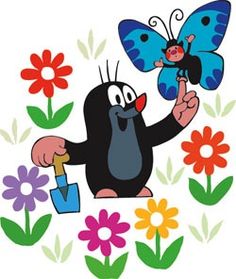 TO JE ZA DANES VSE! USPELO TI JE!  ZDAJ PA NA ZRAK….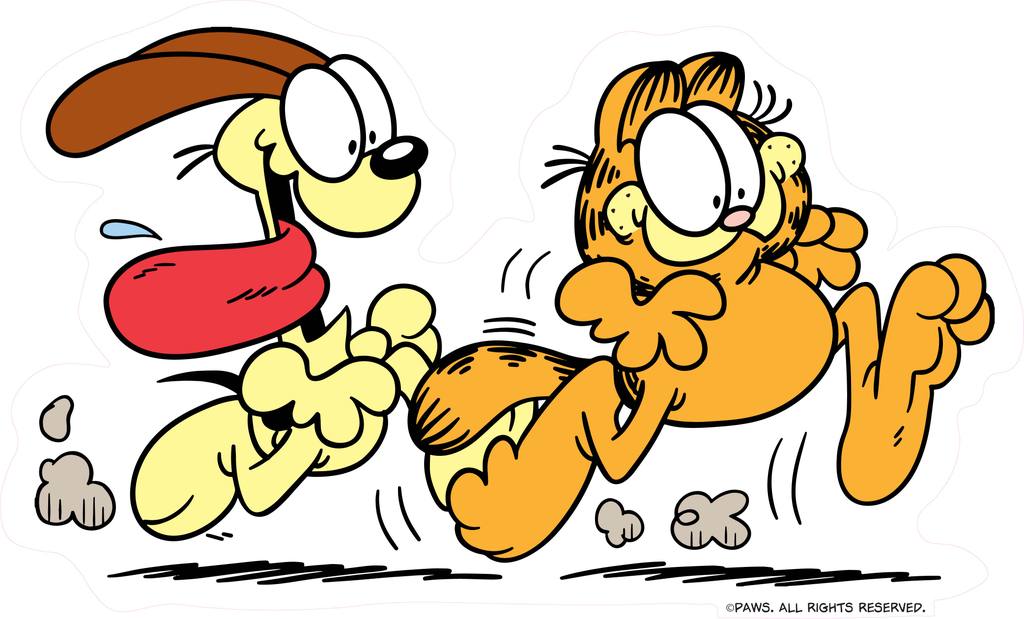 CILJ:  POZNAM IN RAZUMEM TEMELJNE ČLOVEKOVE PRAVICE, DOLŽNOSTI IN ODGOVORNOSTINA PRIMERIH UTEMELJIM, KAKO SE PRAVICE UPOŠTEVA ALI NE UPOŠTEVA